Pielikums Nr.1“Mazlāles 1”, Alojas pagasts, kadastra apzīmējums 6627 004 0106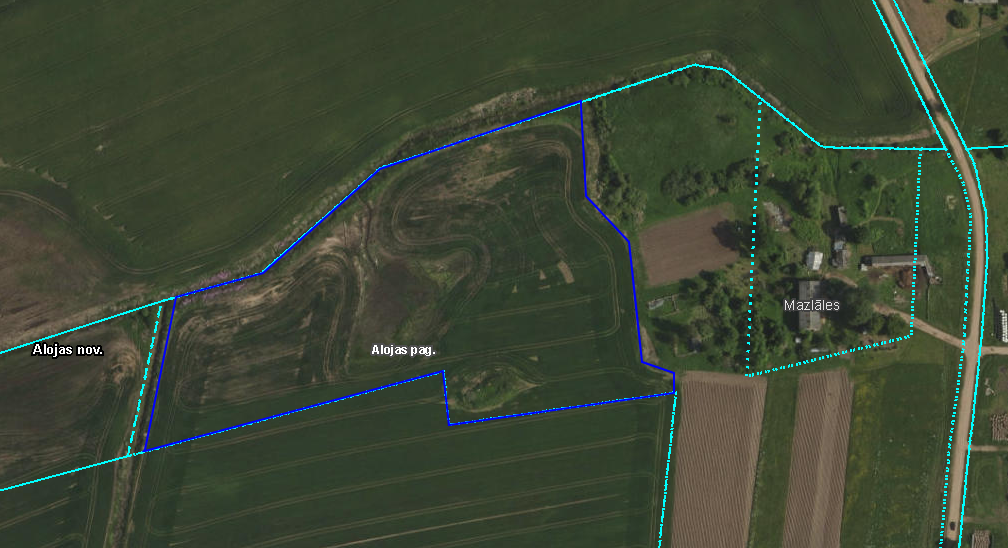 